CARTA-RESPOSTACRF-PR e o meio ambiente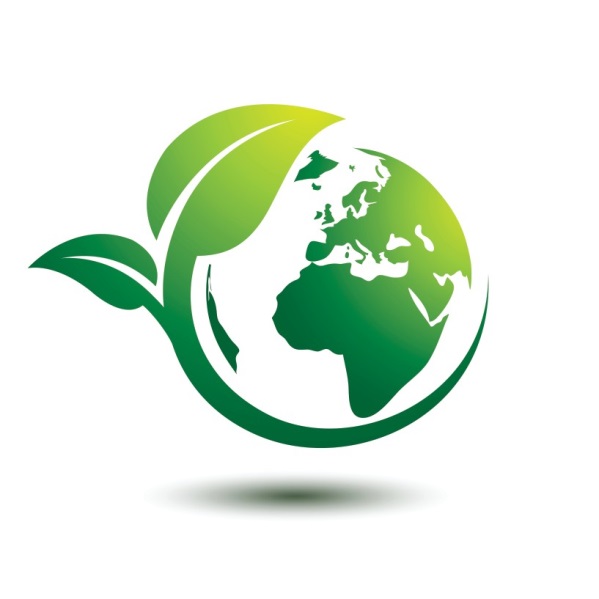 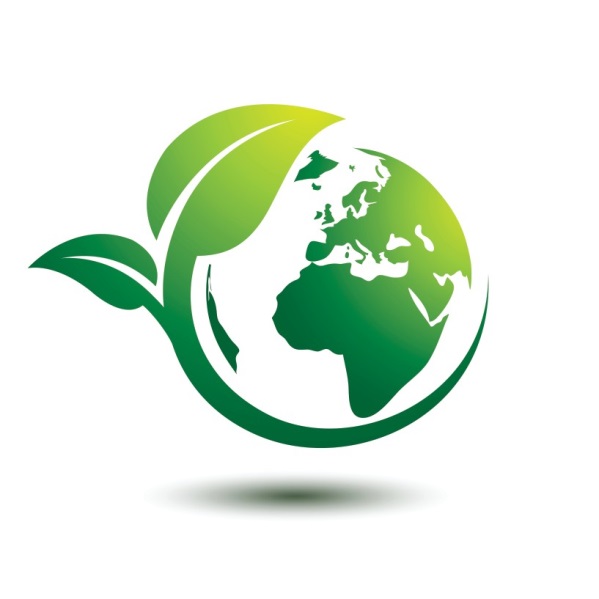 T U D O em E Q U I L Í B R I OPara continuar recebendo a revista em casa, preencha esta carta-resposta com seus dados pessoais, salve em seu computador e envie como anexo para o e-mail imprensa@crf-pr.org.br. Caso contrário, o acesso será apenas através do site  www.crf-pr.org.br, menu “Comunicação” – “O Farmacêutico em Revista”.(  ) Quero receber a revista impressa em minha casa.Preencha os campos abaixo com letra legível, de preferência de forma.Número do CRF-PR:   				  Nome Completo:  				  Endereço:				 número: 		Complemento:		 CEP: 	Cidade: 	Estado:	 Fone: (  ) 	Celular: (  )   		  E-mail:   				 Assinatura:   	Data: 	/ 	/ 	.